Załącznik nr 2DO REGULAMINU REKRUTACJI TECHNIKUM I BRANŻOWEJ SZKOŁY I STOPNIA W GOSTYNIŃSKIM CENTRUM EDUKACYJNYM NA ROK SZKOLNY 2023-2024Próba  sprawności fizycznej dla kandydatów do ODDZIAŁU PRZYGOTOWANIA WOJSKOWEGO w Technikum w Gostynińskim Centrum Edukacyjnym.TERMINY PRÓBY SPRAWNOŚCI FIZYCZNEJ:I termin: 7 czerwca 2023 r. (środa) godz. 16.00II termin: 12 czerwca 2023 r. (poniedziałek) godz. 16.00Zbiórka kandydatów przystępujących do próby sprawności przed wejściem do sali gimnastycznej od strony boiska. Obowiązuje strój sportowy ( koszulka, spodenki lub dresy)oraz obuwie sportowe.Próba rozpocznie się rozgrzewkąWarunkiem przystąpienia do próby sprawności fizycznej jest przedstawienie oświadczenie rodzica ( prawnego opiekuna) o braku przeciwskazań do udziału w próbie.ZAKRES PRÓBY SPRAWNOŚCIOWEJTest szybkości - Bieg po kopercie 5 x 3 metra. Wykonanie: na wybranym miejscu oznaczonym chorągiewkami prostokąt o wymiarach 5 x 3 m. Na sygnał gwizdkiem start z wysokiej pozycji po komendzie "gotów". Bieg sprintem drogą B-E-C-D-E-A omijając chorągiewki bez dotykania ich. Bieg w ten sposób wykonywany jest trzykrotnie. Po trzeciej rundzie dotknięcie chorągiewki A powoduje zatrzymanie stopera przez osobę mierzącą.

Ocena: wynik próby stanowi czas, jaki został uzyskany w trzech nieprzerwanych obiegach zygzakiem.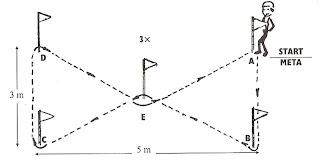  2.Test szybkości – bieg na 60 m.Wykonanie: Zadaniem uczestnika testu jest przebiegnięcie w jak najkrótszym czasie dystansu 60 m.3.Test skoczności: Skok w dal z miejscaWykonanie: Startujący staje w niewielkim rozkroku z ustawionymi równolegle stopami przed linią odbicia, następnie pochyla tułów, ugina nogi w kolanach (półprzysiad) z równoczesnym zamachem obu kończyn górnych dołem w tył, po czym wykonuje wymach rąk w przód z równoczesnym energicznym odbiciem obunóż, skacze jak najdalej. W czasie wykonywania próby należy zwrócić uwagę na poprawność ustawienia stóp. W żadnej fazie odbicia, nie powinny one przekraczać wytyczonej linii. Długość skoku mierzymy od wyznaczonej linii odbicia (belki) do najbliższego śladu pozostawionego przez piętę skaczącego. Jeżeli badany po wykonaniu skoku przewróci się do tyłu, wówczas skok powtarza. Z trzech wykonanych skoków notuje się najdłuższy.4.Test siły: dziewczęta - zwis na drążku na czas, chłopcy - podciąganie na drążku na liczbęZwis na drążku wykonanie: Startujący trzyma drążek podchwytem o ramionach ugiętych. Dłonie winny znajdować się na szerokości barków. Na sygnał „START” zaczyna się próba zwisu i trwa do zmęczenia. Podbródek w czasie trwania testu winien znajdować się nad drążkiem. Wynikiem, jest liczba wytrzymałych sekund w opisanej pozycji. Pomiar kończy się z chwilą, gdy startujący/a oprze lub opuści brodę poniżej drążka.Podciągnięcia na drążku na liczbę wykonanie: startujący chwyta drążek podchwytem na szerokość barków i wykonuje zwis prosty. Na sygnał zgina ręce w stawach łokciowych i podciąga ciało tak wysoko, aby broda znalazła się nad drążkiem. Po czym bez chwili odpoczynku powraca do zwisu prostego. Ćwiczący nie wykonuje ruchów wahadłowych nóg i całego ciała.PUNKTACJA:INFORMACJE KOŃCOWE:Maksymalny wynik próby sprawnościowej wynosi 100 punktów. Aby zaliczyć należy zdobyć 50 punktów.W przypadku uczestników, którzy uzyskali tę samą liczbę punktów pierwszeństwo ma ten kandydat , który osiągnął lepsze wyniki w nauce.Przypadki szczególne rozstrzyga Komisja Rekrutacyjna.DziewczętaDziewczętaDziewczętaDziewczętaDziewczętaDziewczętaDziewczętaDziewczętapunktacjaBieg na 60m.Bieg na 60m.Bieg po kopercieBieg po kopercieSkok w dal z miejscadrążekdrążek510,9 s10,9 s29.5s29.5s5 stóp20s20s1010,7 s10,7 s28.4s28.4s6 stóp35s35s1510,2 s10,2 s27.1s27.1s7 stóp50s50s209,7 s9,7 s26.1s26.1s8 stóp60s60s259,6 s9,6 s25.0s25.0s9 stóp85s85sChłopcyChłopcyChłopcyChłopcyChłopcyChłopcyChłopcyChłopcypunktacjapunktacjaBieg na 60m.Bieg po kopercieSkok w dal z miejscaSkok w dal z miejscaSkok w dal z miejscadrążek559,9 s26.6s6 stóp6 stóp6 stóp410109,7 s25.4s7 stóp7 stóp7 stóp615159,2 s24.1s8 stóp8 stóp8 stóp920208,7 s23.0s9 stóp9 stóp9 stóp1225258,6 s22.0s10 stóp10 stóp10 stóp14